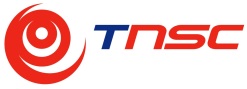 รายการเอกสารประกอบการพิจารณาเพื่อประกอบการยื่นขอรับจัดระดับ เป็นผู้ส่งออกที่ดี	1. สำเนาหนังสือรับรองการจดทะเบียนเป็นนิติบุคคล ออกโดยกระทรวงพาณิชย์ อายุไม่เกิน 30 วัน ก่อนวันยื่นคำขอ	2. สำเนางบการเงินเปรียบเทียบย้อนหลัง 3 ปี	3. ตารางสรุป ภ.พ. 30  ในรอบระยะเวลา 12 เดือน ก่อนการยื่นคำขอ	4. สำเนาภงด.50 ย้อนหลังรวม 3 ปี	5. สำเนา ภพ.20  หรือเอกสารเปลี่ยนแปลงชื่อบริษัทฯ	หมายเหตุ  : รับรองสำเนาถูกต้องพร้อมประทับตราบริษัททุกฉบับหลักเกณฑ์การพิจารณา	1. เป็นสมาชิกสภาผู้ส่งสินค้าทางเรือแห่งประเทศไทย และ ไม่ค้างค่าบำรุงสมาชิก	2. เป็นบริษัทจำกัด หรือ บริษัทจำกัดมหาชน	3. มีทุนจดทะเบียนที่ชำระแล้วตั้งแต่ 10 ล้านบาท ขึ้นไป	4. กรณีของผู้ส่งออกที่ดี จะต้องมียอดการส่งออก 70% ของยอดขายทั้งหมด หรือมากกว่า	5. มีการดำเนินธุรกิจ เป็นผู้นำเข้าหรือส่งออกมาแล้วเป็นเวลาไม่น้อยกว่า 3 ปีแบบคำร้องขอให้ออกหนังสือรับรองฐานะทางการเงิน เพื่อประกอบการยื่นขอรับจัดระดับ เป็นผู้ส่งออกที่ดี								วันที่ ……... เดือน ………..……....…… พ.ศ. ….………...เรื่อง	ขอให้ออกหนังสือรับรองฐานะทางการเงินเรียน 	สภาผู้ส่งสินค้าทางเรือแห่งประเทศไทย		ข้าพเจ้า บริษัท .........………………….………………………….……………................ สมาชิกเลขที่ ……….............…..…. สำนักงานเลขที่ ….....…….. อาคาร ...................................... ชั้น .......... ถนน .......…….......…. แขวง / ตำบล ........…………....….. เขต / อำเภอ  ………………..…………..จังหวัด …………...……………... โทรศัพท์  ……....………………… โทรสาร …………….…….……….	มีความประสงค์ขอให้สภาผู้ส่งสินค้าทางเรือแห่งประเทศไทย ออกหนังสือรับรองฐานะทางการเงินให้แก่ข้าพเจ้า เพื่อนำไปแสดงประกอบการยื่นขอรับจัดระดับ เป็นผู้ประกอบการส่งออกที่ดี ของกรมสรรพากร โดยมีอัตราส่วนในการส่งสินค้าไปขายต่างประเทศ (รวมการขายสินค้าระหว่างผู้ประกอบการที่ประกอบกิจการในเขตอุตสาหกรรมสงออกดวยกัน ไมวาจะอยูในเขตอุตสาหกรรมสงออกเดียวกันหรือไม : Export Processing Zone / EPZ)  ........................% ของยอดขายรวม ประมาณการมูลค่าการส่งออก เพิ่ม / ลด ……………..%	 	ทั้งนี้ ในนาม บริษัท.................................................................... ขอรับรองว่า บริษัทมีฐานะทางการเงินที่มั่นคงและไม่มีข่าวสารที่แสดงถึงการขาดความน่าเชื่อถือทางการเงินและไม่มีหนี้สินล้นพ้นตัวแต่อย่างใด และไม่อยู่ระหว่างการเป็นผู้ถูกฟ้องล้มละลายหรือศาลมีคำสั่งให้ฟื้นฟูกิจการหรือถูกศาลสั่งพิทักษ์ทรัพย์ชั่วคราว หรือถูกศาลสั่งพิทักษ์ทรัพย์เด็ดขาดหรือศาลมีคำพิพากษาให้เป็นบุคคลล้มละลาย ภายในระยะเวลา 5 ปีที่ผ่านมา		ข้าพเจ้าขอรับรองว่า นิติบุคคลของข้าพเจ้าไม่เคยมีประวัติการดำเนินการที่ก่อให้เกิดความเสียหายในทางการค้าหรือทางการเงิน และขอรับรองว่ารายละเอียดที่กล่าวข้างต้นเป็นความจริงทุกประการ  หากปรากฏภายหลังว่าไม่เป็นตามที่รับรอง ข้าพเจ้ายินยอมให้สภาผู้ส่งสินค้าทางเรือแห่งประเทศไทย ดำเนินการตามที่เห็นสมควรได้ทันที และขอรับรองว่าบริษัทมีประวัติการเสียภาษีที่ดี เสียภาษีสอดคล้องกับสภาพความเป็นจริงของกิจการ และไม่มีพฤติกรรมหลีกเลี่ยงภาษี 		หากสภาผู้ส่งสินค้าทางเรือแห่งประเทศไทย ต้องการทราบข้อเท็จจริงเพิ่มเติม ข้าพเจ้าพร้อมที่จะมาชี้แจงเพิ่มเติมได้ทันที								ขอแสดงความนับถือ 						ลงชื่อ ......................................................................		(ประทับตรา)			(...............................................................................)						ตำแหน่ง....................................................................          ผู้ประสานงาน  ..................................................................................  เบอร์โทร.................................................